Name: Dion Brady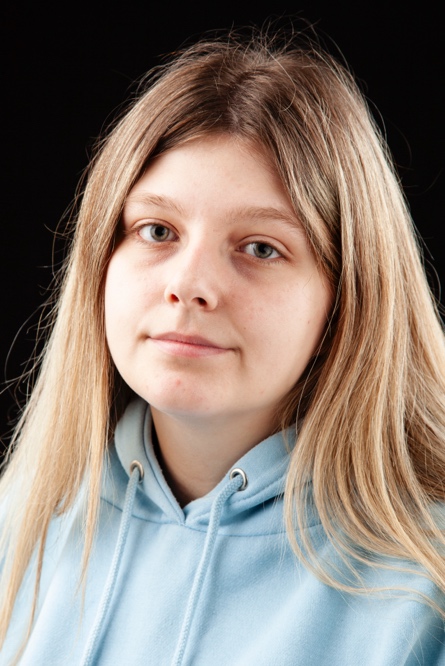 D.O.B:	01/07/2003		HEIGHT: 5ft 8inEYES: Green		HAIR: Brown/Blonde	EDUCATION: The Northern School Of Art  SKILLS:                                                                                                                 Accents & Dialects: Teesside (Native), RP Other Skills/Experience:  Devising, script writing. CREDITS:Email: Dion.brady07@gmail.comTel: 07538248366RoleTitle of PieceDirectorCompany TypeYear‘The Plant’The Family Niamh Henry & Hannah TraffordNorthern School of ArtStage 2024Fairfield We’ve Been Here BeforeLuke SwainsonNorthern School of Art Stage2024CharlieWho Vandalised the School LibraryIzzy SpencerNorthern School of ArtRadio2024BritneySecond LifeDion Brady, Luke Hogan, Shauna Coleman. Northern School of ArtStage2023CharlieStay or go?Dion BradyNorthern School of ArtStage2023Lady MacduffMacbethJonny BussellNorthern School of ArtStage 2023RubyDoctorsRachel ThomasNorthern School of ArtScreen2023StevieOne Glass AwayDavid MichieNorthern School of ArtScreen2023